Проектхмельницький університет управління та права імені леоніда юзькова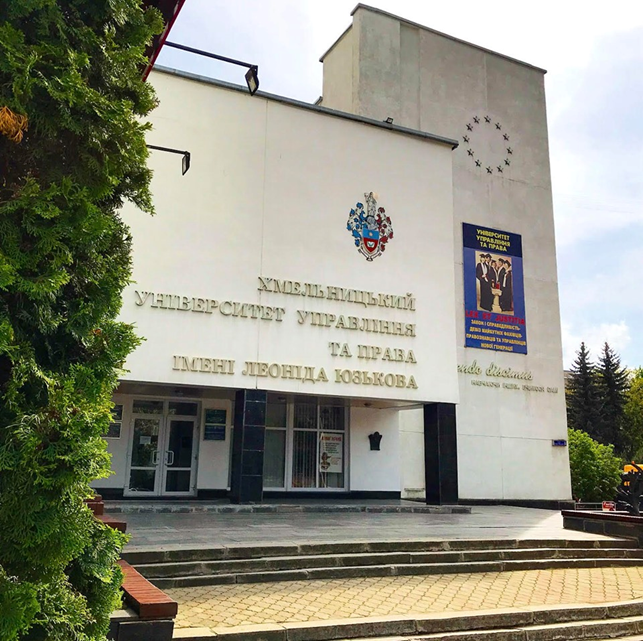 ПУТІВНИК науковця2021ЗмістЗвернення ректора до науковців Хмельницького університету управління та права імені Леоніда ЮзьковаПріоритети діяльності науковця УніверситетуПріоритетні напрямки наукових дослідженьПублікаційна активність науковця  Фахові видання України  Перелік наукових фахових виданьРеєстр наукових фахових видань                 Міжнародні наукометричні бази Web of ScienceScopusClarativeAnaliticsIndex CopernicusGoogle Scholar MetricsImpact-factorH-індексКвартиль журналуГрантова (стипендіальна)  діяльність Профіль науковця     Google ScholarORCIDPublonsLinkedInResearch GateУкраїнський індекс наукового цитуванняНаукові праціПідготовка та захист дисертації;Підготовка монографії;Підготовка статті;Підготовка тез;Оформлення цитувань, посилань та списку літератури (в тому числі Reference)     Порядок присвоєння вчених звань Академічна доброчесністьКонтактиШановні колеги, члени наукової спільноти Університету!Академічна спільнота Університету невтомною працею та участю у суспільно-політичних процесах сприяє розвитку духовності, розбудови освіти і науки. Переконаний, що потенціал науково-педагогічних та наукових працівників Університету є достатнім щоб покращити ситуацію з розвитком науки в Україні, а отже надати відчутний поштовх для науково-технічного, економічного, соціального та культурного поступу нашої держави. Досвід та знання, бажання постійно розвиватись є підґрунтям розвитку науки, виховання молодого покоління, української нації, її честі і сили. Саме Ваша наполеглива праця, добросовісне служіння справі, невтомний творчий пошук і високий професіоналізм допомагають молодому поколінню обрати свій життєвий шлях. Передаючи кожній молодій людині безцінні знання для високої освіченості, духовності, Ви стимулюєте молодь до прагнення змінювати на краще своє життя і долю своєї країни,  ставати справжніми фахівцями своєї справи. Сучасне покоління науково-педагогічних працівників, молодих вчених, докторантів, аспірантів, здобувачів вищої освіти Університету гідно продовжує славні традиції своїх попередників.Щиро дякую кожному з Вас за формування неповторної університетської атмосфери, створення середовища академічної толерантності та поваги до гідності людини, творчу, самовіддану працю, відповідальне ставлення до свого покликання, наукові здобутки та педагогічну майстерність!Маю надію, що підготовлений колективом авторів «Путівник науковця» стане дороговказом університетській науковій спільноти у підготовці наукових праць, дисертаційних досліджень та проведення плідних наукових пошуків, розробки і реалізації актуальних для української економіки інноваційних проектів.З глибокою повагоюректор університету                                                              Олег Омельчук1.	Пріоритети діяльності науковця Університету Пріоритетні напрямки наукових дослідженьЗагальноуніверситетська наукова тема:«Управлінські та правові засади забезпечення сталого розвитку Українияк європейської держави» (номер державної реєстрації 0108U008927).1.2.Публікаційна активність науковця Фахові видання України-  Перелік наукових фахових видань:https://mon.gov.ua/ua/nauka/nauka/atestaciya-kadriv-vishoyi-kvalifikaciyi/naukovi-fahovi-vidannya-  Реєстр наукових фахових видань:http://nfv.ukrintei.ua/     	Міжнародні наукометричні бази даних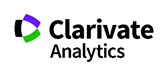 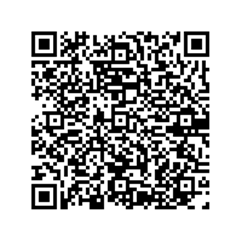 Web of Science (W&S) – наукометрична, міждисциплінарна, міжнародна пошукова Інтернет-платформа, що об’єднує реферативні БД публікацій у наукових журналах і патентів, у т.ч. бази, які враховують взаємне цитування публікацій. W&S охоплює матеріали з природничих, технічних, суспільних, гуманітарних наук і мистецтва. Платформа має вбудовані можливості пошуку, аналізу та управління бібліографічною інформацією.Розміщується на пошуковій платформі Web of Knowledge, яка належить компанії Clarivate Analytics.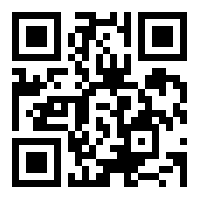 254 предметні категорії, > 21 тис.журналів, > 11,8 тис. з імпакт фактором, >77 млн. документів, 59 мов, > 100 тис. книг > 200 тис. матеріалів конференцій.Masterjournallist – спеціальний безкоштовний інструмент пошуку наукових журналів, що індексуються WOS. Список основних журналів оновлюється щомісячно.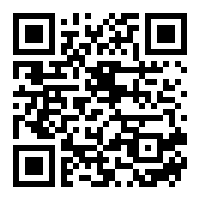 Scopus найбільша в світі мультидисциплінарна бібліографічна та реферативна база даних від транснаціональної корпорації Elsevier. Elsevier є ведучим у світі комерційним видавцем науково-технічної інформації, що випускає більше 2000 наукових журналів. Elsevierобслуговує науковими даними близько 4500 організацій і університетів з 180 країн світу.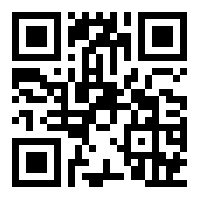 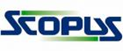 Для перегляду переліку журналів, які індексуються в Scopus, завантажте сайт компанії Elsevier, де представлений файл для скачування у форматі Exсel (journaltitlelist) або відскануйте QR-код.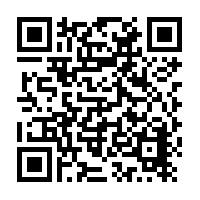 SCImagoJournal&CountryRank – індикатор періодичних видань та країн на основі бази даних Scopus, який враховує як кількість цитувань, отриманих журналом, так і важливість або престиж журналів, звідки надходять посилання.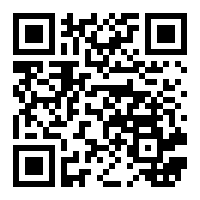 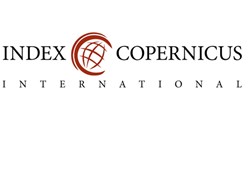 IndexCopernicus – наукометрична база даних для просування наукових досягнень, у тому числі наукових видань і проектів. Має кілька інструментів оцінки продуктивності. Також пропонує традиційне реферування та індексування наукових публікацій. Створена в 1999 р. в Польщі.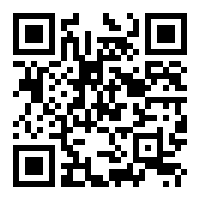 ICIJournalsMasterList – база даних наукових журналів в IndexCopernicus.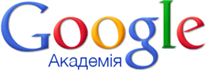 Google Академія або Google Scholar - академічна пошукова система та наукометричний інструмент, яка індексує повний текст наукових публікацій всіх форматів і дисциплін, що опубліковані в журналах чи зберігаються в репозиторіях або знаходяться на сайтах наукових колективів чи окремих вчених.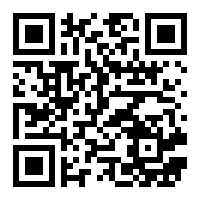 Google Scholar Metrics – перелік наукових видань згідно показника h-індекс.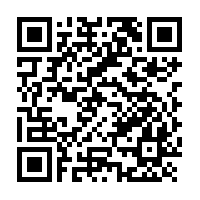 ПУБЛІКАЦІЙНА АКТИВНІСТЬ НАУКОВЦЯ ХУУП ІМЕНІ ЛЕОНІДА ЮЗЬКОВАДеталі про міжнародні наукометричні бази данихImpact-factorImpact-factor - чисельний показник цитованості статей, опублікованих в даному науковому журналі. З 1960-х років він щорічно розраховується Інститутом наукової інформації (InstituteforScientificInformation, ISI), який в 1992 р. був придбаний корпорацією Thomson і нині називається ThomsonScientific, і публікується в журналі «JournalCitationReport». Часто використовується як оцінка важливості журналу в певній галузі.h-ідекс або індекс Гірша – показник впливовості науковця, колективу науковців, наукового закладу або наукового журналу, заснований на кількості публікацій та їх цитуваннях.h-індекс науковця дорівнює h якщо він є автором h публікацій, кожна з яких була процитована щонайменше h разів.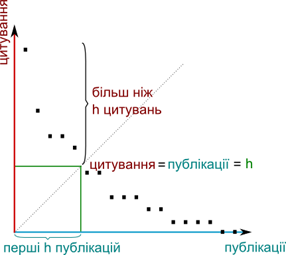 Квартиль журналуКвартиль журналу – це категорія наукового журналу, що визначається бібліометричними показниками, які відображають рівень його цитованості. Обраховується один раз на рік для журналів, які індексуються у базах WebofScience та Scopus.Для визначення квартилю журналу використовуються наступні бібліометричні показники:для журналів у WebofScience – імпакт-фактор журналу згідно бази даних JournalCitationReports (JCR) (лише для тих журналів, які індексуються у базах видань з природничих і технічних наук ScienceCitationIndexExpanded та суспільних наук SocialScienceCitationIndex!);для журналів у Scopus – SCImagoJournalRank (SJR), який розраховується для журналів за три роки та є складнішим за імпакт-фактор показником, оскільки окрім цитованості журналу враховує також і ступінь авторитетності журналів, які посилаються на даний журнал, та близькість їх тематики.Всі журнали у WebofScience і Scopus діляться за тематичними категоріями (предметними областями). У WebofScience їх понад 230, в Scopus – близько 350.Один журнал може бути зарахований відразу до декількох тематичних категорій.Всередині кожної окремої тематичної категорії кожен журнал потрапляє в один з чотирьох квартилів, відповідно до бібліометричних показників: від Q1 (найвищого) до Q4 (найнижчого).Найавторитетніші найбільш цитовані журнали належать, як правило, до перших двох квартилів – Q1 та Q2. У той же час Q3 та Q4 об'єднують маловідомі журнали з невисокими показниками.1.3.Грантова (стипендіальна) діяльністьГранти– це сукупність фінансових засобів, що надаються на безповоротній основі некомерційним організаціям або ж фізичним особам на реалізацію соціальних проектів, благодійних програм, проведення накових досліджень, навчання, підготовку кадрів та на інші суспільно корисні цілі з наступним звітом про їх використання на визначені цілі. Надання гранту визну пачається вимогами грантодавця та відбувається за підсумками проведення грантового конкурсу. Найчастіше виділення грантів відбувається в ході реалізації грантової програми. Грантова програма – план дій з організації цільового фінансування проектів грантозаявників.З точки зору періодичності проведення грантові програми поділяються на:– разові конкурси – програми грантів, які проводяться фондами один раз (як правило, вони спрямовані на досягнення певних цілей і завдань);– циклічні конкурси – програми грантів, які повторюються через певні проміжки часу – один-два рази на рік;– постійні конкурси – програми грантів, які не мають певних термінів подання заявок на фінансування. Проекти розглядаються за фактом їх надходження.Важливою умовою реалізації грантових коштів є не лише потреба в розумінні специфіки певної проблеми, але і запропоновані варіанти її перспективного вирішення, очікувані результати та обґрунтування потреби в коштах.На даний час існує багато видів індивідуальних грантів для науковців. Основними з них є:1.Гранти на дослідження– це гранти на отримання фінансування для проведення наукового дослідження або реалізацію проекту, керівником і виконавцем якого є одна й та ж людина. Гранти на дослідження бувають декількох типів: на підтримку досліджень по поточному місцю роботи, а також на фінансування короткострокових наукових візитів до зарубіжних дослідних центрів.2.Гранти на навчання (літні школи, зимові школи). Такі школи гармонійно поєднують інтенсивне навчання та активний відпочинок. Це і численні знайомства, і дружня атмосфера, і обмін досвідом. Навчання проходить за методом проєктів та включає інтерактивні лекції, практикуми, тренінги з командоутворення і творчого розв’язання проблем, пізнавальні екскурсії. Глибоке занурення в тему і неформальне спілкування з науковцями й експертами дає можливість за короткий час опанувати великий обсяг знань і навичок в обраній галузі. Участь в літніх школах або зимових школах – це, крім іншого, відмінна можливість поїздити по інших країнах і відточити вміння спілкуватись іноземною мовою.3.Гранти на стажування дозволяють отримати хороший досвід практичної роботи як у закордонному університеті, так і в відомих компаніях або міжнародних організаціях. Вивчаючи досвід передових країн, аспіранти, докторанти, науково-педагогічні працівники підвищують рівень знань, освоюють новітні унікальні методи, набувають досвіду викладацької діяльності, отримують інформаційний обмін і розширюють наукові контакти.4.Тревел-гранти та гранти на поїздки, які дозволяють поїхати на престижну зарубіжну конференцію, покриваючи вартість проїзду і проживання в країні перебування. Залежно від конференції, гранти на поїздки можуть включати чи не включати покриття оргвнеску на участь в ній. Зазвичай тревел-гранти надаються самими організаторами конференції, або великими міжнародними об’єднаннями вчених на зразок SPIE.Додаткові інформаційні ресурси для пошуку грантівУкраїнські інформаційні ресурси:Ресурсний центр  «Гурт». Посилання: https://gurt.org.ua.Інформаційний портал некомерційних організацій України «Громадський простір». Посилання: https://www.prostir.ua/about/.«Велика ідея». Посилання: https://biggggidea.com/opportunities/.Зарубіжні ресурси з фандрайзингу:EuropeanFoundationCentre (EFC) – Міжнародна асоціація суспільних та корпоративних донорів. Посилання:  https://www.efc.beМіжнародний портал про філантропію. Посилання:  https://candid.org/?fcref=lr.1.4.Профіль науковцяІнтеграція у міжнародну наукову спільнотуЗ метою інтеграції у міжнародну наукову спільноту українським науковцям потрібно бути «видимими» для міжнародного наукового товариства. Тому науковці ХУУП імені Леоніда Юзькова зареєстровані у наукових базах: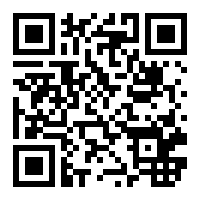 Google Scholar;ORCID;Publons;LinkedIn;Research Gate;Український індекс наукового цитування.Детальна стратегія інтернаціоналізації Хмельницького університету управління та права імені Леоніда Юзькова:Створення профілю науковця в Google Scholar (Google Академія)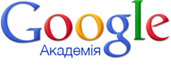 Профіль науковця у Google Академія (Google Scholar) дозволяє авторам слідкувати за бібліографічними посиланнями на власні статті. Є можливість перегляду графіків цитування у часі та інші наукометричні показники. Можна переглядати, хто цитує публікації, створювати власну бібліотеку бібліографічних посилань, експортувати бібліографічний опис статей.Реєстрація в системі Google Scholar: https://scholar.google.com.uaРеєстрація науковця в ORCIDORCID (англ. Open Researcher and Contributor ID) - літерно-цифровий код для однозначної ідентифікації наукових та інших академічних авторів. Такий код вирішує проблему обрахування внеску конкретного автора в науку, так як більшість особистих імен не є чимось унікальним і вони можуть змінюватися, мати культурні відмінності в порядку імен, містять суперечливу практику використання першого імені, скорочень і використовують різні системи письма.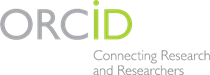 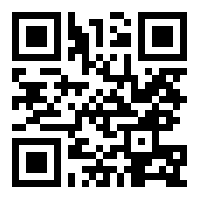 На підставі реєстраційного номера ORCID вчені забезпечують собі: коректну цитованість своїх статей (статті не «втрачаються» пошуковими системами), можливість подавати свої статті в престижні міжнародні наукові видання, можливість участі в рейтингах міжнародного рівня, можливість брати участь у подачі заявок на гранти.Реєстрація в системі: https://orcid.org/Реєстрація в PublonsPublons – це веб-сайт та безкоштовна служба для вчених для відстеження, перевірки та демонстрації своїх публікацій через Scholarlypeerreview та редакційних матеріалів для академічних журналів. Реєстрація в сиcтемі: https://www.clarivate.ru/products/publons.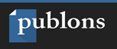 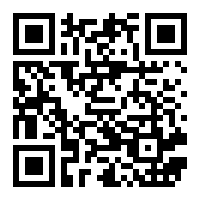 Реєстрація в LinkedInLinkedIn – соціальна мережа для пошуку і встановлення ділових контактів. У LinkedIn зареєстровано понад 400 мільйонів користувачів, що представляють 150 галузей бізнесу з 200 країн. LinkedIn надає можливість зареєстрованим користувачам створювати і підтримувати список ділових контактів. Контакти можуть бути запрошені як з сайту, так і ззовні, проте LinkedIn вимагає попереднє знайомство з контактами.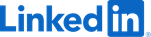 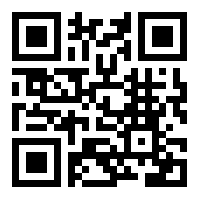 Користувачі LinkedInможуть використовувати список контактів у різних цілях:бути представленими через існуючі контакти і розширювати зв'язки;здійснювати пошук компаній, людей, груп за інтересами, створювати групи за інтересами;публікувати професійні резюме і здійснювати пошук роботи, публікувати вакансії;рекомендувати і бути рекомендованими.Реєстрація в сиcтемі: https://www.linkedin.com/Реєстрація в ResearchGateResearchGate – це науковий портал та соціальна мережа, засіб співробітництва між вченими з будь-яких наукових дисциплін.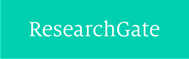 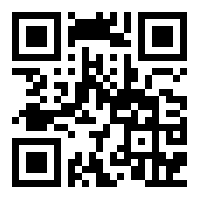 ResearchGate містить веб-застосунки, включаючи семантичний пошук (пошук по резюме), обмін файлами, спільне користування базою публікацій, форуми, методологічні дискусії, групи тощо. Члени можуть створювати свій персональний блог у межах мережі.Реєстрація в сиcтемі: https://www.researchgate.netРеєстрація в Українському індексі наукового цитуванняУкраїнський індекс наукового цитування – це складова програмноапаратного комплексу для забезпечення моніторингу суб'єктів наукової діяльності України. Призначення системи – забезпечення збору, обробки та надання доступу до даних щодо показників активності індивідуальних та колективних суб'єктів наукової діяльності України.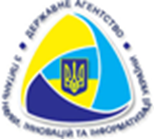 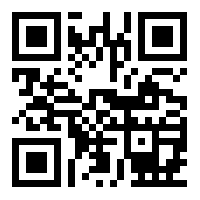 Основною функцією Сайту є надання можливостей аналізу загальних тенденцій розвитку наукового комплексу України, ролі і місця окремих учених та установ у розвитку національних наукових шкіл. Зокрема, Сайт забезпечує:перегляд довідкової інформації про учених та їх публікації;перегляд довідкової інформації про наукові установи України та їх співробітників;перегляд аналітичної інформації про індивідуальні показники публікаційної активності учених, показники цитованості їх робіт та ключові наукометричні показники;перегляд аналітичної інформації про показники публікаційної активності та динаміки цитованості робіт співробітників наукових установ України різних систем та відомств;перегляд зведених звітів про публікаційну активність учених України (окремого регіону) за визначений період часу.Реєстрація в сиcтемі: http://uincit.uran.ua/2.	Підготовка наукових праць2.1.Підготовка та захист дисертації Оформлення дисертації Вимоги до оформлення дисертацій(далі − Вимоги) встановлено наказом МОН «Про затвердження Вимог до оформлення дисертації» від 12.01.2017 року № 40.URL : https://zakon.rada.gov.ua/laws/show/z0155-17#TextДисертація повинна мати такі основні структурні елементи:титульний аркуш (дод. 1 Вимог);анотація;зміст;перелік умовних позначень (за необхідності);основна частина;список використаних джерел;додатки.Правила оформлення дисертаціїОформлення автореферату дисертаціїДокторська і кандидатська дисертації супроводжуються окремими авторефератами обсягом відповідно 1,3-1,9 і 0,7-0,9 авторського аркуша, які подаються державною мовою. Список адресатів визначає спеціалізована вчена рада, яка прийняла дисертацію до захисту. Перелік установ та організацій, яким обов’язково надсилається автореферат, визначає МОН.Структурно автореферат складається із:-  загальної характеристики роботи, - основного змісту, висновків, - списку опублікованих автором праць за темою дисертації - анотацій українською, російською й англійською мовами. Суть автореферату полягає у точній відповідності змістові дисертації, а його зміст - дає повне уявлення про наукову цінність i практичну значущість дисертацiї. Опубліковані праці, котpi розкривають основні положення дисертації, вносять до списку в такому порядку: монографії, брошури, статті у наукових фахових виданнях, авторські свідоцтва, патенти, препринти, статті, депоновані й анотовані у наукових журналах, тези доповідей тощо. На ocтaннixcтоpiнкax автореферату розміщують анотації українською, російською й англійською мовами. Анотації складаються за такою формою, яка має такий зміст: прізвище й iнiцiали здобувача;назва дисертацiї;вид дисертацiї (рукопис, монографія) i науковий ступенів;спеціальність (шифр i назва);установа, де відбудеться захист;місто, рік;основні ідеї, результати та висновки дисертації.За обсягом автореферат (без обкладинки й анотацій) не може бути меншим як 1,3 авторського аркуша, а також перевищувати 1,9 авторського аркуша для докторської та, відповідно, не менше ніж 0,7 авторського аркуша та не перевищувати 0,9 авторського аркуша для кандидатської дисертації при друкуванні через 1,5 інтервали на друкарській машинці або з одним інтервалом із використанням текстовогоредактораWord з розміщенням від 40 рядків на сторінці (обсяг автореферату – 0,7-0,9 друкованих аркушів (28 000-36 000 знаків з урахуванням пробілів) для автореферату кандидатської дисертації, та обсягом 1,3-1,9 друкованих аркушів (52 000-76 000 знаків з урахуванням пробілів) для автореферату докторської дисертації. Вимоги до опублікування результатів дисертаціїВимоги до опублікування результатів дисертації регулюються наказом МОН від «Про опублікування результатів дисертацій на здобуття наукових ступенів доктора і кандидата наук» 23.09.2019 року № 1220 URL :https://zakon.rada.gov.ua/laws/show/z1086-19#TextУвага! Основні наукові результати дисертації  на здобуття наукового ступеня:доктора наук має бути висвітлено не менше ніж у 20 наукових публікаціях, які розкривають основний зміст дисертації;кандидата наук має бути висвітлено не менше ніж у трьох наукових публікаціях, які розкривають основний зміст дисертації. Перелік документів, що подаються до спеціалізованої вченої ради здобувача наукового ступеня кандидата наук (доктора філософії), доктора наук визначено:Положенням «Про спеціалізовану вчену раду», затвердженого наказом Міністерства освіти і науки, молоді та спорту України від 14.09.2011 р. 1059 https://zakon.rada.gov.ua/laws/show/z1170-11#Text;Постановою Кабінету Міністрів України від 6 березня 2019 р. № 167 «Про проведення експерименту з присудження ступеня доктора філософії»: https://zakon.rada.gov.ua/laws/show/167-2019-%D0%BF#TextПерелік документів, які подає до спеціалізованої вченої ради здобувач наукового ступеня кандидата наук (доктора наук)https://zakon.rada.gov.ua/laws/show/z1170-11#TexПорядок проходження захисту дисертації на здобуття наукового ступеня кандидата (доктора наук)https://zakon.rada.gov.ua/laws/show/z1170-11#Tex (розділ 4)Подання документів до ради, проведення захисту дисертації і присудження ступеня доктора філософіїhttps://zakon.rada.gov.ua/laws/show/167-2019-%D0%BF#TextПорядок проходження захисту дисертації на здобуття на здобуття ступеня доктора філософії відбувається відповідно до Постанови Кабінету Міністрів України від 6 березня 2019 р. № 167 «Про проведення експерименту з присудження ступеня доктора філософії».https://zakon.rada.gov.ua/laws/show/167-2019-%D0%BF#TextКлючові етапизахисту дисертації на здобуття на здобуття ступеня доктора філософії:1. Отримання академічної довідки та висновку наукового керівника.2. Призначення рецензентів. Визначення підрозділу, де буде проводитися попередня експертиза дисертації.3. Призначення голови ради та опонентів дисертації здобувача.4. Звернення здобувача до вченої ради університету з метою утворення спеціалізованої ради.5. Подання документів до спеціалізованої вченої ради.6. Розміщення інформації про прийняття дисертації до розгляду та анотації дисертації на офіційному вебсайті.7. Подання опонентам дисертації та наукових публікацій за її темою.8. Оприлюднення дати захисту на сайтi університету.9. Захист дисертації.Мережа спеціалізованих вчених рад, станом на 09.02.2021 р. https://mon.gov.ua/ua/nauka/nauka/atestaciya-kadriv-vishoyi-kvalifikaciyi/merezha-specializovanih-vchenih-radПорядок присудження наукових ступенів регулюється постановою Кабінету Міністрів України «Про затвердження Порядку присудження наукових ступенів» 24.07.2013 р. № 567 URL : https://zakon.rada.gov.ua/laws/show/567-2013-%D0%BF#Text2.2. Підготовка монографіїМонографія – наукове книжкове видання певного дослідження однієї проблеми або теми, що належить одному чи декільком авторам. Є два типи наукових монографій. Наукова монографія як науково-дослідницька праця, предметом якої є вичерпне узагальнення теоретичного матеріалу з наукової проблеми або теми з критичним його аналізом, визначенням вагомості, формулюванням нових наукових концепцій. Такий вид монографії фіксує науковий пріоритет, забезпечує первинною науковою інформацією суспільство, слугує висвітленню основного змісту і результатів наукового, дисертаційного дослідження. Наукову монографію характеризує єдність змісту, вона свідчить про науковий внесок здобувача в науку і розглядається як кваліфікаційна наукова праця. Другий тип наукової монографії – це наукова праця, яка є засобом висвітлення основного змісту дисертації і є однією з основних публікацій за темою дослідження, при цьому до неї висуваються певні вимоги (https://zakon.rada.gov.ua/laws/show/z1087-19#Text).Монографія може бути написана:- одноосібно;- у співавторстві (колективна монографія). Увага! Монографії, що публікуються та подаються на здобуття наукового ступеня доктора / кандидата наук мають бути написані одноосібно (детальніше можете переглянути за посиланням: https://zakon.rada.gov.ua/laws/show/z1087-19#Text).Композиційна структура монографії:1. Назва монографії - коротка та зрозуміла, що складається з 3-7 слів. За необхідності можна додати підназву для конкретизації змісту видання. Залежно від тематики монографії присвоюється УДК.2. Інформація про автора - коротка бібліографічна довідка, що містить інформацію про автора, його освіту, науковий ступінь, звання тощо та розміщується в вихідних відомостях монографії.3. Передмова - свого роду «анотація» видання; супровідна стаття, що містить інформацію про цілі видання, його проблематику тощо; може містити короткий опис кожного розділу.4. Введення - початковий (перший) розділ монографії, що знайомить читача з темою. У випадку, якщо монографія друкується з дисертаційного дослідження, можна переписати цю Введення зі «Вступу», при цьому адаптувати текст прибравши такі типові для дисертації структурні елементи, як «Актуальність теми», «Цілі і завдання роботи», «Гіпотеза» тощо.5. Основна частина монографії - в свою чергу складається з наступних елементів:-   Розділи. Зазвичай від 3 до 7 розділів, більш-менш однакових за обсягом. Це послідовно та логічно розділені частини опрацьованої автором теми, що показують структуру дослідження та формують структуру монографії. Як правило, перший розділ присвячений літературному огляду та теоретичній складовій теми. Розділи, в свою чергу поділяються на глави/параграфи.- Глави / Параграфи. Поділяють розділ на основні змістовні складові, формуючи структуру розділу. Не мають занадто відрізнятися один від одного обсягом. Зазвичай в одному розділі міститься від 2 до 5 глав/параграфів.6. Висновки - частина, що містить узагальнені результати дослідження, на підставі якого публікується монографія. Необхідно визначити як отримані результати можна використати на практиці та який позитивний ефект можна від них отримати.7. Список використаних джерел (не менше 50 джерел) - може бути оформлений у відповідності з будь-яким діючим стандартом оформлення.8. Додатки - необов'язковий розділ, де можуть розміщуватися допоміжні матеріали до тексту або масивний за розміром графічний матеріал.Технічні вимоги до оформлення монографіїОбов’язково до монографії додаються рецензії двох докторів наук, за відповідною спеціальністю. Рецензент може обрати свій план побудови рецензії, але вона повинна обов’язково містити кваліфікований, глибокий та різнобічний аналіз праці і відображати такі аспекти:1. Загальний аналіз праці щодо її наукового рівня.2. Місце рецензованого дослідження серед опублікованих раніше на ту саму тему: що нового в ньому, чим відрізняється від інших.3. Допущені автором неточності, помилки та шляхи їх усунення. Рецензент має право дати рекомендації щодо поліпшення рукопису. У заключній частині рецензії повинна бути чітка оцінка можливості і доцільності видання рукопису. Підпис рецензента має бути завірений печаткою установи, у якій він працює. Обов’язково вказуються науковий ступінь та посада рецензента.Важливо! Варто розрізняти монографію, підручних та навчальний посібник. Підручники та навчальні посібники – основні книги для навчальної діяльності студентів.Підручник - навчальне видання, що містить   систематизоване   викладення   навчальної  дисципліни, відповідає  програмі  дисципліни  та офіційно затверджене як такий вид видання. Навчальний посібник - навчальне видання, що частково або   повністю   замінює   або   доповнює  підручник  та  офіційно затверджене   як   такий   вид   видання. Більш детальну інформацію можна переглянути за посиланням:https://zakon.rada.gov.ua/rada/show/v0006290-05#Text (Методичні рекомендації щодо структури, змісту та обсягів підручників і навчальних посібників для вищих навчальних закладів).2.3. Підготовка статті - Що таке наукова стаття https://www.wikiwand.com/uk/%D0%9D%D0%B0%D1%83%D0%BA%D0%BE%D0%B2%D0%B0_%D1%81%D1%82%D0%B0%D1%82%D1%82%D1%8F- Зразок та правила написання якіснохї наукової статті https://naurok.ua/student/blog/zrazok-ta-pravila-napisannya-yakisno-naukovo-statti2.4. Підготовка тез  Тези доповіді (гр. thesis – положення, твердження) – це опубліковані до початку наукової конференції матеріали із викладом основних аспектів наукової доповіді, які фіксують наукову точку зору автора. Іншими словами, тези − це короткий огляд дослідження (або Ви інтерпретуєте результати чужих досліджень і покажете, що гіпотеза автора є не єдино можливою; або Ви покажете логічні приколи в структурі чужої теорії). Специфіка змістуТези є наочно-логічним об'єднанням наукового матеріалу загальною ідеєю. Ця ідея повинна бути відображена вже в заголовку, призначення якого – зорієнтувати читача на зміст наукового тексту. Нормою жанру тез є висока насиченість науковим матеріалом. Ця норма реалізується в оптимальному поєднанні складності думки з ясністю і доступністю викладу. СтильТези мають характер короткої стверджуючої думки або висновку, закономірності виявлених наукових фактів.Структура тез1.Постановка завдання: актуальність теми, її значимість (особливо слід підкреслити зв'язок з сучасними дослідженнями у відповідній галузі), визначення та терміни (не слід перераховувати всі загальноприйняті терміни, використані в роботі, але поняття, властиві даній конкретній галузі, слід згадати), безпосередня постановка задачі та її місце в загальному контексті дослідження.  2. Методи, використані автором: перерахувати та розкрити методи.3. Основні результати: слід сформулювати Ваші основні досягнення. Однак, якщо Ваші результати технічні, слід дати коротке пояснення суті Ваших досягнень доступною мовою. Чітко зазначте, яку частину завдання, сформульованої в першому пункті, Ви виконали, і яка значимість цієї частини в загальному контексті завдання.4. Висновок і можливі шляхи застосування досліджень: опишіть результати з точки зору загальної значущості для Вашої галузі дослідження, сформулюйте можливі шляхи виконання завдання, а також можливості застосування в інших галузях науки.Алгоритм написання тез доповіді1. Вибрати цікаву для Вас тематику.2. Визначити майбутній основний результат  роботи.3. Сформулювати попередню назву тез, щоб Ваші тези відповідали тематиці конференції. У разі невідповідності Вам відмовили в участі. Тому використайте в назві ключові слова з теми конференції, узявши їх з назв, окремих секцій або тематики.4. Скласти структуру тези.5. Перевірити на достатність розділів і абзаців для повного розкриття теми. Уважно прочитайте написане і перевірте, чи достатньо цих розділів і абзаців для повного розкриття теми. Якщо недостатньо – допишіть. Ідеї кожного абзацу повинні бути побудовані змістовно та відображати основну ідею всієї роботи. У кінці тез мають бути висновки.6. З’ясувати вимоги до оформлення тез та їх обсягу, уважно прочитати вимоги до оформлення тез, визначити обсяг у відповідному розмірі шрифту (ці вимоги зазначають організатори конференції).7. Зверніть увагу на формування власних думок. По черзі, починаючи з першого абзацу, висловлюйте свої думки, прагнучи укладатися у відведений для них обсяг. Після написання першого абзацу переходьте до другого і так далі.8. Зверніть увагу на редагування переходів між абзацами. Прочитайте весь текст тез. Відредагуйте переходи між абзацами, сам зміст. Імовірно, що в автора у процесі написання з'явилися нові міркування та ідеї. Важливо, щоб основний результат − висновки роботи, були добре аргументовані.9. Перевірте тези на загальний обсяг. За необхідності скоротити другорядні деталі, змініть окремі фрази та ін.10. Бажано провести консультацію з науковим керівником, щоб почути його думку про зміст, аргументацію, стиль роботи. Внесіть виправлення і доповнення.Оформлення тез доповіді1.Вимоги до оформлення тез визначаються оргкомітетом конференції і доводяться до відома всіх учасників. Будь-яке порушення вимог може слугувати причиною відмови оргкомітетом.2.Текст має бути написаний грамотно, без орфографічних, пунктуаційних і стилістичних помилок. Зазвичай, оргкомітет обумовлює, які шрифти можна або не можна використовувати.3.У всіх цитат має бути зазначене джерело. Джерело цитати обов'язково включає номер сторінки тієї книги, звідки вона взята. Потрібно вказати й назву, і том, і рік його видання, і номер сторінки. Текст, про цитований без лапок і посилань, є плагіатом. Посилання на інтернет-сайти також мають бути оформлені належним чином.4.Якщо об'єм тез 2 сторінки, то бібліографія не повинна займати навіть половину сторінки (так, є наукові традиції, де це норма, але ми говоримо про середньостатистичну роботу для наукової конференції). Якщо Ви хочете перелічити всі роботи, написані по Вашій темі, місця на власну роботу у Вас не залишиться. Тому обмежитися 2-4 найважливішими. У принципі, у тезах на 2 сторінки бібліографія не має перевищувати 5 пунктів.Приклад оформлення тезБілик Катерина Андріївна,здобувач вищої освіти на магістерському рівніфакультету управління та економікиХмельницького університету управління та права імені Леоніда ЮзьковаПРАКТИЧНІ АСПЕКТИ ВЗАЄМОДІЇ ХМЕЛЬНИЦЬКОЇ ОБЛАСНОЇ ДЕРЖАВНОЇ АДМІНІСТРАЦІЇ З ОРГАНАМИ МІСЦЕВОГО САМОВРЯДУВАННЯТекст тезТекст тезТекст тезЛітература:1. Взаємодія органів державної влади та місцевого самоврядування у межах нової системи територіальної організації влади в Україні. Національний інститут стратегічних досліджень.  К., 2011. 54 с.2. Інформаційний ресурс «Незалежний громадський портал». При Хмельницькій ОДА діятиме Рада розвитку громад та територій. URL :https://ngp-ua.info/2020/01/43043.3. Петришина М. О., Колодяжний О. О. Зарубіжний досвід реформування місцевого самоврядування: на прикладі Франції та Польщі. Молодий вчений. 2016. Вип. 1. Ч. 1. С. 47-51.4. Про запобігання корупції: Закон України від 14.10.2014 р. № 1700-VII. URL :https://zakon.rada.gov.ua/laws/show/1700-18#Text.5. Про Національне антикорупційне бюро України: Закон України від 14.10.2014 р. № 1698-VII. URL : https://zakon.rada.gov.ua/laws/show/1698-18#Text.2.4. Оформлення цитувань, посилань та списку літератури (в тому числі Reference)Приклади оформлення списку використаних джерел,відповіднодо ДСТУ8302:2015REFERENCESЕлементи бібліографічних посилань Гарвардського стилю (BSI - British Standards Institution)Базова структураСписок в алфавітному порядку за прізвищем провідного автора (прізвище, яке з'являється першим у цитованій роботі).Прізвище, ініціали( Рік видання )НазваВидавець, місце видання, журнал і т.д.Точні посилання.Порядок розміщення посиланьСписок посилань розташовуюється в алфавітному порядку за прізвищем автора. Якщо є більше ніж одного посилання у списку одного і того ж автора, слід розташувати їх у хронологічному порядку публікації. Якщо у автора більше однієї публікації у списку в один рік, то необхідно використовувати 2000a, 2000b тощо.Сортування списку літератури більш ніж одного співавтора завжди слідує таким правилам:три співавтори слідують за двома, чотири автори наступні за трьома і так далі;сортування за алфавітом відбувається за прізвищем першого автора, потім другого співавторі так далі;сортування за іменами є більш важливим, ніж сортування за датою.Пунктуація повинна бути такою:два автори, відокремлюються "and" і без коми;декілька авторів, розділяються комами, але останнє прізвище повинне бути зв’язано"and"і без коми.ПрикладRichardson A. (1988 )Richardson A. (1989a )Richardson A. (1989b )Richardson A. and Brown B., (1988 )Richardson A. and Smith S., (1986)Richardson A., Brown B. and Smith S. (1983 )Ingram T.N., Schwepker C.H. and Hutson D. (1992)Ingram T.N., Laforge R.W., Schwepker C.H. Jr, Avila R.A. and Williams M.R. (1997)Ingram T.N., Laforge R.W., Avila R.A. and Schwepker C.H. Jr. and Williams M.R. (2001)Цитування різних типів джерелКнигиПрізвище, ініціали( Рік видання )НазваВиданняВидавецьМісце виданняПрикладAbbott A. (1988 ), System of Professions : An Essay on the Division of Expert Labor, University of Chicago Press, Chicago, IL .Patton M.Q. (1990), Qualitative Evaluation and Research Methods, 2nd ed ., Sage, Newbury Park, CA.Глава з книги з редакторомПрізвище, ініціали( Рік видання )"Назва розділу"в редакторі прізвище, ініціали (Ed. )Назва книгиВиданняВидавецьМісце виданняНомери сторінокПрикладBourdieu P. (1977),"The forms of capital", in Richardson, JG (Ed. ), Handbook of Theory and Research for the Sociology of Education, Greenwood Press, New York, NY, pp. 311-56 .Перекладні роботиПрізвище, ініціали(Рік видання)Назва книгиВиданняПерекладач прізвище, ініціалиВидавецьМісце видання .ПрикладBourdieu P. (1977), Outline of a Theory of Practice, translated by Nice, R., Cambridge University Press, Cambridge .Журнальні статтіПрізвище, ініціали(Рік видання )"Назва статті"Назва журналуТом номер, випуск номер (якщо він існує)Номери сторінок статті.ПрикладBaron R.M. and Kenny, D.A. (1986),"The moderator - mediator variable distinction in social psychological research", Journal of Personality and Social Psychology, Vol. 51, pp. 1173-82 .Guthrie J. and Parker, L. (1997)"Editorial : Celebration, reflection and a future : a decade of AAAJ", Accounting, Auditing & Accountability Journal, Vol. 10 No.1, pp. 3-8Електронні джерелаДжерела, які існують лише в електронному вигляді, а не  джерела, з якими ви можете ознайомитися не тільки в електронному вигляді, але й в друкованому вигляді, наприклад, стаття із журналу Emeraldjournal доступна через Інтернет.Назва( Рік видання )"Назва статті"за адресою : повний URL( accessed дата )Для останніх двох елементів, будь ласка, постарайтеся запам'ятати такі умовні позначення:Даючи URL,"http://"має бути включено, тільки якщо адреса не містить"WWW"( Станом на дату) має важливе значення через відсутність сталості Інтернет -сайтів.ПрикладBetter Business Bureau (2001),"Third - party assurance boosts online purchasing", available at : http://bbbonline.org/about/press/2001/101701.asp (accessed 7 January 2002).Hummingbird (2002), Hummingbird corporate website, available at : www.hummingbird.com (accessed 2 January 2002).Leeds Metropolitan University (2002),"Business Start -Up @ Leeds Met", available at : www.lmu.ac.uk / city / bus_startup.htmPitkow J. and Kehoel, C. (1997),"GVU's WWW user surveys", available at : www.gvu.gatech.eduBallantyne D. (2000),"Dialogue and knowledge generation : two sides of the same coin in relationship marketing", paper presented at the 2nd WWW Conference on Relationship Marketing, November 1999 - February 2000, Monash University and MCB University Press, available at : www.mcb.co.uk/services/conferen/nov99/rm/paper3.htmlПосилання на електронний журнал :Прізвище, ініціали( Рік видання )"Назва статті"Журнал НазваТом №, випуск номерСторінка статті номераВ наявності в : URL(Станом на сьогоднішній день)ПрикладSwaminathan V., Lepkoswka - White E. and Rao B.P. (1999),"Browsers or buyers in cyberspace ? An investigation of electronic factors influencing electronic exchange", Journal of Computer - Mediated Communication, Vol. 5 No. 2, available at : www. ascusc.org / jcmc/vol5 / issue2 /Матеріали конференціїДеякі документи опубліковані не в журналах, а представлені в матеріалах конференцій:ПрикладLodi E., Veseley M. and Vigen J. (2000),"Link managers for grey literature", New Frontiers in Grey Literature, Proceedings of the 4th International Conference on Grey Literature, Washington, DC, October 4-5, 1999, GreyNet, Amsterdam, pp. 116-34 .Naude P. and Holland C. (1998),"Marketing in the information domain", in Halinen - Kaila A. and Nummela N. (Eds ), Interaction, Relationships and Networks : Visions for the Future, Proceedings of the 14th Annual IMP Conference, pp. 245-62 .Stauss B. and Weinlich B. (1995),"Process - oriented measurement of service quality by applying the sequential incident technique", paper presented at the Fifth Workshop on Quality Management in Services, EIASM, Tilburg .Strandvik T. and Storbacka K. (1996),"Managing relationship quality", paper presented at the QUIS5 Quality in Services Conference, University of Karlstad, Karlstad .Урядові документи або комерційні звітиНазва організації( Рік видання )Назва доповідіВидавець і місце видання .ПрикладApollo Enterprises (1993), Annual Report, p. 8 .Ernst and Ernst (1978), Social Responsibility Disclosure : 1978 Survey, Ernst and Ernst, Cleveland, OH .Bank of England (2003 ), Quarterly Report on Small Business Statistics, Bank of England, London .Department for Trade and Industry (DTI ) (2002), White Paper on Enterprise, Skills and Innovation, DTI, London .European Commission (1998), Fostering Entrepreneurship in Europe : Priorities for the Future, European Commission, Brussels .Yorkshire Forward (1999), Regional Economic Strategy, Yorkshire Forward, Leeds .Основні правила:Якщо у списку більш ніж одне посилання одного і того ж автора, то вони сортуються за датами.У публікації, будь то книга або журнал, назва завжди виділяється курсивом.Витяги з публікацій, тобто глави з книг, журнальних статей, завжди наводяться в "лапках", починаючи з першого слова.Назва видавництва наводиться перед місцем видання (як це було б в адресі). Скорочення штатів США пишуться з великої літери.Електронні посилання оформлюються також як їх друковані аналоги, потім наводиться  "available at" і URL-адреса. В URL-адресі слід зберегти "http://", якщо адреса не включає www. Крім того, наводиться дата останнього доступу (accessed ...).Для розділення елементів запису використовуються коми.3. Порядок присвоєння вчених званьРішення про присвоєння вчених звань професора та доцента науковим і науково-педагогічним працівникам університету приймається вченою радою Університету на підставі Порядку присвоєння вчених звань науковим і науково-педагогічним працівникам (далі – Порядок), яке затверджено наказом Міністерства освіти і науки України від 14 січня 2016 року №13.https://zakon.rada.gov.ua/laws/show/z0183-16/paran69#n69Рішення кафедри.Атестація здобувачів вчених звань професора і доцента, які ведуть навчально-методичну роботу здійснюється на кафедрі, де вони працюють (профіль педагогічної роботи здобувача повинен відповідати основному напрямку діяльності даної кафедри. Якщо здобувач працює на багатопрофільній кафедрі, то у рішенні щодо присвоєння вченого звання вказується основний курс, який він викладає);Розгляду атестаційних матеріалів на кафедрі університету має передувати проведення відкритої лекції для студентів відповідного напряму підготовки (спеціальності) за умови присутності на ній не менше трьох викладачів кафедри.На засіданні кафедри у присутності не менше ніж двох третин членів кафедри заслуховується звіт про науково-педагогічну діяльність здобувача та результати проведення відкритої лекції. За результатами розгляду атестаційних матеріалів кафедра готує висновок, яким підтверджуються високий науково-методичний рівень викладання навчальних дисциплін та відповідність здобувача заявленому вченому званню і передає вченому секретарю університету. Рішення кафедри приймається більшістю голосів від складу кафедри відкритим або таємним голосуванням (за вибором членів кафедри). Повторно атестаційні матеріали розглядаються на кафедрі університету після доопрацювання.Рішення вченої ради Університету.Розгляд атестаційних матеріалів здобувачів вчених звань здійснюється вченою радою за висновком кафедри. Рішення вченої ради про присвоєння вченого звання приймається таємним голосуванням. Засідання вченої ради вважається правомочним, якщо на ньому присутні не менше ніж дві третини її членів. Рішення вченої ради вважається прийнятим, якщо за нього проголосувало не менше ніж три четверті від кількості членів вченої ради, присутніх на засіданні. Рішення вченої ради дійсне протягом одного календарного року.Вчений секретар після прийняття вченою радою рішення про присвоєння здобувачу вченого звання протягом 15 днів оформляє атестаційну справу здобувача та надсилає її до МОН. Атестаційна справа здобувача вченого звання формується у двох однакових примірниках та складається з таких документів:1) супровідний лист до атестаційної справи здобувача вченого звання (дод.1Порядку);2) копія першої сторінки паспорта здобувача, засвідчена підписом вченого секретаря;3) копія свідоцтва про зміну імені, засвідчена в установленому порядку (у разі зміни здобувачем вченого звання імені);4) рішення вченої ради щодо присвоєння вченого звання згідно з дод.3 Порядку (для здобувачів вченого звання по кафедрі); 5)копії дипломів доктора наук, доктора філософії (кандидата наук), атестатів доцента, старшого дослідника (старшого наукового співробітника) (для здобувачів вченого звання професора), документів про удостоєння відповідного почесного звання або інших нагород (для діячів культури і мистецтв), засвідчені підписом вченого секретаря вченої ради та скріплені печаткою вищого навчального закладу;6) сертифікати, свідоцтва, дипломи чи інші документи, які підтверджують досвід роботи у вищому навчальному закладі, науковій (або науково-технічній) установі в країні, яка входить до ОЕСР та/або ЄС, керівництво проектами/виконання проектів, які фінансуються зазначеними країнами, або участь у роботі не менш як однієї наукової конференції (конгресу, симпозіуму, семінару), проведеної у країні, що входить до ОЕСР та/або ЄС;7) протокол засідання лічильної комісії (дод.6 Порядку);8) список навчально-методичних праць та/або наукових праць (дод.7 Порядку);9) копія сертифіката, який підтверджує достатньо високий рівень володіння іноземною мовою.Сертифікат повинен містити конкретну інформацію про мовні і мовленнєві компетенції власника (як от: «мовлення», «читання», розуміння текстів на «слух», «письмо»);10) довідка з основного місця роботи та витяги з наказів про зарахування на посаду та звільнення з посади додатково для осіб, які працюють за сумісництвом;11) довідка про науково-педагогічну, наукову діяльність на посадах у вищих навчальних закладах, у тому числі закладах післядипломної освіти, наукових установах (дод.8 Порядку).Для осіб, які працюють за сумісництвом, додається довідка з основного місця роботи та витяги з наказів про зарахування та звільнення щодо їх наукової та науково-педагогічної роботи (за сумісництвом).4. Академічна доброчесністьhttp://univer.km.ua/page.php?pid=1885.	КОНТАКТИАдреса юридична / фактична / Поштова:Україна, 29013, Хмельницька область, м. Хмельницький, вул. Героїв Майдану, 8, к. 301(0382) 71-80-00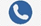 info@univer.km.ua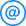 YouTube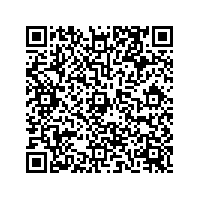  Назва кафедриНаукова тема кафедриНаукова тема кафедриКафедра теорії та історії держави і праваТеоретико-історичні проблеми розвитку держави і права(номер державної реєстрації 0117U000104)Теоретико-історичні проблеми розвитку держави і права(номер державної реєстрації 0117U000104)Кафедра конституційного, адміністративного та фінансового праваПравові засади організації та здійснення публічної владиПравові засади організації та здійснення публічної владиКафедра цивільного права та процесуАктуальні питання правового регулювання особистих немайнових та майнових відносин у контексті приведення законодавства України до європейських стандартів(номер державної реєстрації 0117U000105)Актуальні питання правового регулювання особистих немайнових та майнових відносин у контексті приведення законодавства України до європейських стандартів(номер державної реєстрації 0117U000105)Кафедра міжнародного та європейського праваПравове забезпечення розбудови сталої демократії в контексті взаємодії національного, європейського та міжнародного правопорядківПравове забезпечення розбудови сталої демократії в контексті взаємодії національного, європейського та міжнародного правопорядківКафедра трудового, земельного та господарського праваПравове забезпечення реалізації державної політики у трудових, екологічних та господарських правовідносинахПравове забезпечення реалізації державної політики у трудових, екологічних та господарських правовідносинахКафедра кримінального права та процесуЗабезпечення прав людини у сфері боротьби зі злочинністю(номер державної реєстрації 0117U000106)Забезпечення прав людини у сфері боротьби зі злочинністю(номер державної реєстрації 0117U000106)Кафедра публічного управління та адмініструванняШляхи удосконалення механізмів публічного управління та адміністрування в сфері національної безпеки в умовах євроінтеграції(номер державної реєстрації 0120U104417)Шляхи удосконалення механізмів публічного управління та адміністрування в сфері національної безпеки в умовах євроінтеграції(номер державної реєстрації 0120U104417)Кафедра менеджменту, економічної теорії та фінансівПроблеми переходу до інноваційно-інвестиційної моделі економічного зростання в умовах ринкової економікиПроблеми переходу до інноваційно-інвестиційної моделі економічного зростання в умовах ринкової економікиКафедра менеджменту, економічної теорії та фінансівМеханізми управління підприємствами та установами у системі державного регулювання національної економікиМеханізми управління підприємствами та установами у системі державного регулювання національної економікиКафедра менеджменту, економічної теорії та фінансівФінансово-управлінські моделі та стратегії стабільного розвитку бізнесу в умовах глобальної турбулентності(номер державної реєстрації 0120U104161)Фінансово-управлінські моделі та стратегії стабільного розвитку бізнесу в умовах глобальної турбулентності(номер державної реєстрації 0120U104161)Кафедра математики, статистики та інформаційних технологійСтатистичні методи аналізу соціально-економічного розвитку регіонів(номер державної реєстрації 0117U000107)Статистичні методи аналізу соціально-економічного розвитку регіонів(номер державної реєстрації 0117U000107)Кафедра мовознавстваАктуальні проблеми сучасних лінгвістичних досліджень та застосування інноваційних технологій викладання української та іноземних мов у ЗВО як складові комплексу підготовки майбутніх фахівцівАктуальні проблеми сучасних лінгвістичних досліджень та застосування інноваційних технологій викладання української та іноземних мов у ЗВО як складові комплексу підготовки майбутніх фахівцівКафедра філософії, соціально-гуманітарних наук та фізичного вихованняПроблема трансформації суспільних відносин в умовах розбудови громадянського суспільства в УкраїніПроблема трансформації суспільних відносин в умовах розбудови громадянського суспільства в УкраїніОбсягОбсяг основного тексту дисертації визначається пунктами 10, 11 Порядку присудження наукових ступенів, затвердженого постановою Кабінету Міністрів України від 24 липня 2013 року № 567, або може встановлюватися освітньо-науковою програмою закладу вищої освіти (наукової установи) відповідно до специфіки відповідної галузі знань та/або спеціальності.
До загального обсягу дисертації не включаються таблиці та ілюстрації, які повністю займають площу сторінки.
Один авторський аркуш дорівнює 40 тис. друкованих знаків, враховуючи цифри, розділові знаки, проміжки між словами, що становить близько 24 сторінок друкованого тексту при оформленні дисертації за допомогою комп'ютерної техніки з використанням текстового редактора Word: шрифт - Times New Roman, розмір шрифту - 14 рtІнтервалДисертацію друкують на одному або на двох (за бажанням) боках аркуша білого паперу формату А4 (210х297 мм) через 1,5 міжрядкового інтервалуШрифтКегель - мітел (14 типографських пунктів). Допускається підготовка дисертаційної роботи в форматі LaTeX з відповідним стильовим оформленнямПоляТекст дисертації необхідно друкувати, залишаючи поля таких розмірів: ліве - не менше 20 - 25 мм, праве - не менше 10 мм, верхнє - не менше 20 мм, нижнє - не менше 20 ммФорматA4, орієнтація – книжкова, матеріали підготовлені у форматі Microsoft Word, формат файлів (*.doc або *.docx)Полявсі сторони – 2 смОсновний шрифтTimes New RomanРозмір шрифту основного тексту14 пунктівМіжрядковий інтервалполуторнийВирівнювання текступо шириніАвтоматична розстановка переносіввключенаАбзацний відступ1,25 смНумерація сторінокне ведетьсяМалюнки та таблицінеобхідно подавати безпосередньо після тексту, де вони згадуються вперше, або на наступній сторінці.Розмір шрифту табличного тексту зазвичай на 2 пункти менше основного шрифту. Кількість таблиць, формул та ілюстрацій має бути мінімальною та доречною. Рисунки і таблиці на альбомних сторінках не приймаються.Формулиповинні бути набрані за допомогою редактора формул (внутрішній редактор формул в MicrosoftWordforWindows).Обсягне менше 20 сторінок, «Список літератури» та «References» не враховуються до загального обсягу.КНИГИКНИГИПрикладиОднотомнівиданняОдинавторБитяк Ю. П.ДержавнаслужбавУкраїні:організаційно-правовізасади:монографія.Xарків: Право, 2005. 304 с.Тертишник В. М. Науково-практичний коментар Кримінального процесуальногокодексу України: із змін. та допов. на 12 берез. 2016 р. 12-те вид., допов. і переробл.Київ:Правова єдність, 2016. 810 с.Johnson L. K. Bombs, bugs, drugs and thugs: intelligence and America’s quest forsecurity.NewYork;London:NewYorkUniversityPress,2000.326р.ДваавториВасильєв С. В.,Ніколенко Л. М.ДоказуваннятадоказиугосподарськомупроцесіУкраїни: монографія. Харків:Еспада,2004.192 с.Каткова Т. В.,Каткова А. Г.Закінченнядосудовогослідстваукримінальнихсправах:практ. посіб.Харків: Право, 2011. 136 с.ТриавториКомаров В. В.,Світлична Г. О.,Удальцова І. В.Окремепровадження:монографія/ за ред. В.В. Комарова. Харків:Право, 2011. 312 с.Helfer M. E., Kempe R. S., Krugman R. D. The battered child. 5th ed. Chicago, IL:UniversityofChicagoPress,1997.700р.чотири ібільшеавторівПрилипко С. М.,Ярошенко О. М.,Мороз С. В.,Малиновська К. А.Укладеннятрудового договору: теоретико-прикладне дослідження: монографія. Харків: Юрайт,2013. 288 с.автор(и) таредактор(и)/упорядник(и)ГельА.П.,СемаковГ.С.,ЯковецьІ.С.Кримінально-виконавчеправо України:навч.посіб./ ред.А. Х.Степанюк.Київ:ЮрінкомІнтер,2008.624с.PlathS.Theunabridgedjournals/ed.K.V.Kukil.NewYork,NY:Anchor,2000.680 p.автор(и)таперекладач(і)Питерс Т.,Уотермен Р.Впоискахэффективногоуправления(опытлучшихкомпаний) / ред. Л. И. Евенко; пер.: Д. Васильев, В. Зотов. Москва: Прогресс, 1986.424 с.LaplaceP.S.A  philosophical  essay  on  probabilities  /  trans.:  F.W. Truscott,F.L.Emory.Originalworkpublished1814.NewYork,NY:Dover,1951.196р.БезавтораПолітологічний енциклопедичний словник / упоряд. В. П. Горбатенко. 2-ге вид.,переробл.ідопов. Київ: Генеза,2004.736с.Протидія терористичній діяльності: міжнародний досвід і його актуальність дляУкраїни:матеріалиміжнар.наук.-практ.конф.,30верес.2016р.Київ:Нац.акад.прокуратуриУкраїни.2016.432 с.ПрикладиБагатотомнівиданняВеликаукраїнськаюридичнаенциклопедія:у20т./Нац.акад.прав.наукУкраїни, Ін-т держави і права ім. В. М. Корецького НАН України, Нац. юрид. ун-т м.ЯрославаМудрого.Xарків:Право,2016.Т.1:ІсторіядержавиіправаУкраїни.848с.Правова система України: історія, стан та перспективи: у 5 т. / Акад. прав. НаукУкраїни. Xарків: Право, 2009. Т. 2: Конституційні засади правової системи України іпроблемиїївдосконалення/заг. ред. Ю.П. Битяк. 576с.ІНШІВИДАННЯІНШІВИДАННЯАвторефератидисертаційЛісов О. С. Новітня вітчизняна історіографія створення та діяльності розвідки іконтррозвідкиУкраїниу1917–1991роках:автореф.дис....канд.іст.наук:20.02.22/Нац.ун-тоборониУкраїниім.ІванаЧерняховського.Київ,2017.20с.дисертаціїКостенко В. О.Економіко-правовезабезпеченнявикористаннятаохорониземель: дис. … канд. юрид. наук: 12.00.06 / Нац. юрид. ун-т ім. Ярослава Мудрого.Харків, 2015.183 с.АрхівнідокументиЛист Голови Спілки «Чорнобиль» Г. Ф. Лєпіна на ім’я Голови Ради МіністрівУРСР В. А. Масола щодо реєстрації Статуту Спілки та сторінки Статуту. 14 грудня1989 р. ЦДАГО України (Центр. держ. архів громад. об'єднань України). Ф. 1. Оп. 32.Спр.2612. Арк. 63, 64, 64 зв., 71.Матеріали Ради Народних комісарів Української Народної Республіки. ЦДАВОУкраїни (Центр. держ. архів вищ. органів влади та упр. України). Ф. 1061. Оп. 1. Спр.8–12.Копія; Ф. 1063. Оп. 3. Спр. 1–3.Науковетовариствоім.Шевченка.Львів.наук.б-каім.В.СтефаникаНАНУкраїни.Ф.1.Оп. 1. Спр. 78. Арк. 1–7.патентиЛюмінісцентнийматеріал:пат.25742 Україна :МПК6С09К11/00,G01Т1/28,G21НЗ/00.№ 200701472;заявл. 12.02.07; опубл.27.08.07, Бюл. №13. 4 с.Спосіблікуваннясиндромудефіцитуувагитагіперактивностіудітей:пат.76509Україна.№2004042416;заявл.01.04.2004;опубл.01.08.2006,Бюл.№8(кн.1).120 с.БібліографічніпокажчикиСистематизованийпокажчикматеріалівзпитаньадміністративноїреформи,опублікованихуВісникуНаціональноїакадеміїдержавногоуправлінняза1997–2005 роки / Нац. акад. держ. упр. при ПрезидентовіУкраїни; уклад.:О. О. Бабінова,О.Г. Белінська. Київ: Вид-во НАДУ,2006. 11 с.каталогиІсторико-правоваспадщинаУкраїни:кат.вист./Харків.держ.наук.б-каім.В.Г.Короленка;уклад.:Л.І.Романова,О.В.Земляніщина.Харків,1996.64с.ЧАСТИНАВИДАННЯЧАСТИНАВИДАННЯРозділкнигиБорисова В. И.Правочастнойсобственностивсистемесоциально-экономическихправисвободгражданипутиегореализации.Харьковскаяцивилистическаяшкола:правособственности:монография/ред.И. В. Спасибо-Фатеева.Харьков: Право,2012. Разд. 3,гл. 1. С.87–99.Даньшин І. М.Злочинипротигромадськогопорядкутаморальності.Кримінологія. Загальна та Особлива частини: підручник / ред. В. В. Голіна. 2-ге вид.,переробл.ідопов. Харків: Право, 2009.Розд. 15. С. 138–145.Тацій В. Я.Повертаючисьдопитанняборотьбизізлочинамиусферіприватизації.ТаційВ. Я.Вибраністатті,виступи,інтерв'ю.Харків:Право,2010.С. 221–229.тези,доповідьБоднар Т. В.Договірпрозакупівлю:особливостіукладанняізабезпечення.Актуальніпроблемиприватногоправа:договірякправоваформарегулюванняприватнихвідносин:матеріалинаук.-практ.конф.,присвяч.95-йрічницізднянародж.В. П.Маслова (Харків,17 лют. 2017 р.). Харків:Право, 2017. С.7–9.Данильян О. Г., Дьобань О. П. Досвід удосконалення органів державної влади вєвропейськихкраїнахтаможливостійоговикористаннявУкраїні.ПроблемирозбудовидержавностітанародовладдявУкраїні:матеріалиXXIIХарків.політолог.читань(м.Харків, 21 трав. 2009 р.). Харків, 2009. С.47–49.стаття здовідковоговиданняБаулін Ю. В.Обставини,щовиключаютьзлочинністьдіяння.Великийенциклопедичний юридичний словник / ред. Ю. С. Шемшученко. Київ: Юрид. думка,2007. С.550.Bergmann P. G.Relativity.TheNewEncyclopediaBritannica.Chicago,IL:EncyclopediaBritannica, 1993. Vol.26.Р. 501–508.стаття зпродовжуваноговиданняГетьман А. П.,Лозо В. І.Державно-правовіпроблемиподоланняекологічноїкризивепоху глобалізації.Проблемизаконності.Харків.2013.Вип.123.С.65–77.Данильян О. Г., Петришин О. В. Проблема взаємовпливу правового вихованнядержавотворчого процесу: українські реалії. Вісник Національної академії правовихнаукУкраїни. Харків, 2010. № 2. С. 28–39.СеменюкО.Г.Заходибезпекивсистеміохоронидержавноїтаємниці.Державаіправо. Юридичні науки. Київ,2016. Вип. 72. С. 152–166.стаття зперіодичноговиданняПетришинО.,	Серьогіна С.	Змішана	республіканська	форма державногоправління:питаннятеоріїтапрактики.ПравоУкраїни.2009.№10. С.57–60.рецензіїБиков О.Нагальністьоптимальногоміжнародно-правовоговрегулюванняглобальних біоетичних проблем сучасності. Віче. 2016. № 1/2. С. 20–21. Рец. на кн.:Третьякова В. Г. Міжнародно-правове регулювання глобальних біоетичних проблем:монографія.Київ: Кондор, 2013. 407 с.ЕЛЕКТРОННІРЕСУРСИЕЛЕКТРОННІРЕСУРСИПрикладиАналізстануздійсненнясудочинствав2015році(заданимисудовоїстатистики).URL:http://www.scourt.gov.ua/clients/vsu/vsu.nsf/(documents)/D7F9F72E78DA88ECC2257F730036F282(датазвернення:17.03.2017).Карнаух Б. П.Тлумаченнядоговору:короткийнарисізнаднаціональноїітранснаціональноїточокзору.Проблемизаконності.2016.Вип.135.С.39–51.DOI:http://dx.doi.org/10.21564/2414-990x.135.83852.Feminism.EncyclopædiaBritannicaonline.URL:http://www.britannica.com/EBchecked/topic/724633/feminism.ЗАКОНОДАВЧІТАНОРМАТИВНІДОКУМЕНТИЗАКОНОДАВЧІТАНОРМАТИВНІДОКУМЕНТИПрикладиНаціональнадоктринарозвиткуосвіти:затв.УказомПрезидентаУкраїнивід17.04.2002р.№ 347.Освіта.2002. 24квіт.(№ 14).С.2–4.Інструкціяпропризначеннятапроведеннясудовихекспертизтаекспертнихдосліджень:затв.НаказомМ-ваюстиціїУкраїнивід08.10.1998р.№ 53/5(уред.наказувід26.12.2012р.№1950/5).ОфіційнийвісникУкраїни.2013.№3.Ст.91.Про запобігання корупції: Закон України від 14.10.2014 р. № 1700-VII. Датаоновлення:12.03.2017.URL:http://zakon0.rada.gov.ua/laws/show/1700-18/page(датазвернення:17.03.2017).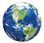 Офіційний сайт університетуhttp://www.univer.km.ua/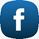 Офіційна сторінка у Facebookhttps://www.facebook.com/univer.huup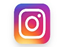 Офіційна сторінка в Instagramhttps://www.instagram.com/explore/locations/1019570192/?hl=ru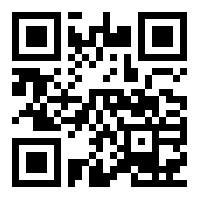 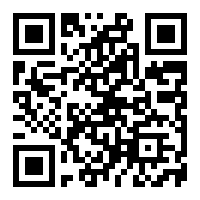 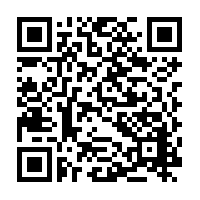 